ИЗВЕЩЕНИЕ 65-22о проведении процедуры закупки у единственного  поставщика   на  предоставление услуг по  водоотведению. Способ закупки: Закупка у единственного поставщика  (подрядчика, исполнителя).Наименование, место нахождения, почтовый адрес, адрес электронной почты, номер контактного телефона Заказчика: Государственное автономное образовательное учреждение дополнительного   профессионального образования «Ленинградский областной институт развития  образования», 197136, Санкт-Петербург, Чкаловский пр. д. 25а, литер,  А loiro- zakaz@yandex.ru ; т/ф (812) 372-52-36 доб. 122    Контактное лицо:  Латушко Валентина АлександровнаПредмет договора с указанием количества поставляемого товара, объема выполняемых работ, оказываемых услуг: Прием сточных вод в централизованную систему водоотведения, их транспортировку, очистку и сброс в водный объект  в объеме, ориентировочно, 6900 куб. м. в т.ч. : 2022 год-2320 куб. м.; 2023 г.2300 куб. м.; 2024г- 2300 куб. м. Место поставки товара, выполнения работ, оказания услуг:Индекс  197136, г. Санкт-Петербург, Чкаловский пр. д. 25а, лит. А.Срок и условия поставки:С  01.01.2022 года по 31.12.2024 годаСведения о начальной цене договора (цене лота):390500,00 руб. в т.ч. НДС соответственно по годам :2022 г.-120500,00 рублей; 2023 год -130000,00 рублей; 2024 год – 140000,00 рублей (фактическая стоимость   рассчитывается как произведение количества отведенных сточных вод за расчетный месяц и утвержденных Комитетом по тарифам Санкт-Петербурга на соответствующий  календарный год тарифов на водоотведение ).Условия оплаты: согласно договора.Место размещения информации:Единая информационная система (ЕИС) www.zakupki.gov.ru. 9.   Срок, место и порядок предоставления документации о закупке, размер, порядок и     сроки внесения платы, взимаемой Заказчиком за предоставление документации, если такая плата установлена Заказчиком, за исключением случаев предоставления документации в форме электронного документа:Предоставление документации по проведению процедуры закупки у единственного поставщика не предусмотрено.Информация о предоставлении заявок на участие в процедуре запроса предложений: Не предусмотрено. Место и дата рассмотрения предложений (заявок) участников закупки и         подведения итогов закупки: Не предусмотрено.     12.   Приложения:Проект договора. Специалист отдела правовой и  договорной деятельности В.А. Латушко                                                                             ПРОЕКТДОГОВОР № 07-146857-Б-ВОСанкт-Петербург                           водоотведения                               	г.Государственное унитарное предприятие "Водоканал Санкт-Петербурга", именуемое в дальнейшем организацией водопроводно-канализационного хозяйства, в лице руководителя договорного блока филиала ГУП "Водоканал Санкт-Петербурга" "Единый расчетный центр" Киреевой Арины Николаевны, действующей на основании доверенности № 849-д от 08.12.2021, с одной стороны и Государственное автономное образовательное учреждение дополнительного профессионального образования "Ленинградский областной институт развития образования", именуемое в дальнейшем абонентом, в лице ректора Ковальчук Ольги Владимировны, действующей на основании Устава, с другой стороны, именуемые в дальнейшем сторонами, заключили настоящий договор о нижеследующем:Предмет договораПо настоящему договору организация водопроводно-канализационного хозяйства, осуществляющая водоотведение, обязуется осуществлять прием сточных вод абонента в централизованную систему водоотведения и обеспечивать их транспортировку, очистку и сброс в водный объект, а абонент обязуется соблюдать режим водоотведения, требования к составу и свойствам сточных вод, отводимых в централизованные системы водоотведения, устанавливаемые в целях предотвращения негативного воздействия на работу объектов централизованной системы водоотведения, нормативы по объему отводимых в централизованные системы водоотведения сточных вод (далее - нормативы по объему сточных вод) и нормативы состава сточных вод и производить организации водопроводно- канализационного хозяйства оплату водоотведения в сроки и порядке, которые определены в настоящем договоре.Границы балансовой принадлежности и эксплуатационной ответственности объекта централизованных систем водоотведения организации водопроводно-канализационного хозяйства и абонента определяются в соответствии с актом разграничения балансовой принадлежности и эксплуатационной ответственности по форме согласно приложению №1 в отношении объекта: Институт, расположенного по адресу 197136, Санкт-Петербург, Чкаловский пр., д. 25А, лит. А.Акт разграничения балансовой принадлежности и эксплуатационной ответственности, приведенный в приложении №1 к настоящему договору, подлежит подписанию при заключении настоящего договора и является его неотъемлемой частью.Местом исполнения обязательств по настоящему договору по объекту Институт, расположенному по адресу 197136, Санкт-Петербург, Чкаловский пр., д. 25А, лит. А, является: точка присоединения к колодцу № 11А (согласно схеме приложения №3).Сроки и режим приема сточных водДатой начала приёма сточных вод является 01.01.2022.Сведения о режиме приема сточных вод указываются в соответствии с условиями подключения (технологического присоединения) к централизованной системе водоотведения по форме согласно приложению № 2.Тарифы, сроки и порядок оплатыОплата по настоящему договору осуществляется абонентом по тарифам на водоотведение, установленным в соответствии с законодательством Российской Федерации о государственном регулировании цен (тарифов). При установлении организации водопроводно-канализационного хозяйства двухставочных тарифов указывается размер нагрузки, в отношении которой применяется ставка тарифа за содержание централизованной системы водоотведения.6(1). В случае если настоящий договор заключен с абонентом, осуществляющим закупки услуг по водоотведению в соответствии с Федеральным законом "О контрактной системе в сфере закупок товаров, работ, услуг для обеспечения государственных и муниципальных нужд":а) организация водопроводно-канализационного хозяйства осуществляет по настоящему договору прием от абонента в централизованную систему водоотведения сточных вод и загрязняющих веществ в — году на общую сумму — рублей. — копеек.б) абонент обязан оплатить организации водопроводно-канализационного хозяйства оказанные услуги по приему от абонента в централизованную систему водоотведения сточных вод и загрязняющих веществ в полном объеме;в) идентификационный код закупки	—	.Расчетный период, установленный настоящим договором, равен одному календарному месяцу.Абонент вносит оплату по настоящему договору в следующем порядке (если иное не предусмотрено Правилами холодного водоснабжения и водоотведения, утвержденными постановлением Правительства Российской Федерации от 29 июля 2013 г. N 644 "Об утверждении Правил холодного водоснабжения и водоотведения и о внесении изменений в некоторые акты Правительства Российской Федерации" (далее - Правила холодного водоснабжения и водоотведения):30 процентов стоимости объема сточных вод, сброшенных абонентом за предыдущий месяц (для абонентов, договоры с которыми заключены менее одного месяца назад, - стоимости максимального расхода сточных вод, указанных в настоящем договоре), вносится до 18-го числа текущего месяца;оплата за фактически оказанные услуги водоотведения в истекшем месяце с учетом средств, ранее внесенных абонентом в качестве оплаты за водоотведение в расчетном периоде, осуществляется до 10-го числа месяца, следующего за месяцем, за который осуществляется оплата, на основании счетов, выставляемых к оплате организацией водопроводно-канализационного хозяйства не позднее 5-го числа месяца, следующего за расчетным месяцем.В случае если объем фактически оказанной услуги водоотведения за истекший месяц, определенный в соответствии с Правилами организации коммерческого учета воды, сточных вод, утвержденными постановлением Правительства Российской Федерации от 4 сентября 2013 г. N 776 "Об утверждении Правил организации коммерческого учета воды, сточных вод" (далее - Правила организации коммерческого учета воды, сточных вод), окажется меньше объема сточных вод, за который абонентом была произведена оплата, излишне уплаченная сумма засчитывается в счет последующего платежа за следующий месяц.Датой оплаты считается дата поступления денежных средств на расчетный счет организации водопроводно-канализационного хозяйства.7(1). Способом доставки расчетно-платежных документов абоненту является электронный документооборот с использованием электронной подписи.В случае, если выставление организацией водопроводно-канализационного хозяйства расчетно- платежных документов абоненту осуществляется посредством электронного документооборота с использованием электронной подписи, такой электронный документооборот осуществляется в соответствии с соглашением об осуществлении электронного документооборота, заключенным по форме согласно приложению № 3(1).Соглашение об осуществлении электронного документооборота, приведенное в приложении № 3(1) к настоящему договору, подлежит подписанию сторонами настоящего договора и становится неотъемлемой частью настоящего договора в случае, если абзацем первым настоящего пункта предусмотрено, что выставление расчетно-платежных документов должно осуществляться посредством электронного документооборота с использованием электронной подписи.Сверка расчетов по настоящему договору проводится между организацией водопроводно- канализационного хозяйства и абонентом не реже 1 раза в год, а также по инициативе одной из сторон путем составления и подписания сторонами соответствующего акта. Сторона, инициирующая проведение сверки расчетов по договору, уведомляет другую сторону о дате ее проведения не менее чем за 5 рабочих дней до даты ее проведения. В случае неявки одной стороны к указанному сроку для проведения сверки расчетов по договору сторона, инициирующая проведение сверки расчетов по договору, составляет и направляет в адрес другой стороны акт о сверке расчетов в 2 экземплярах любым доступным способом (почтовое отправление, телеграмма, факсограмма, телефонограмма, информационно- телекоммуникационная сеть "Интернет"), позволяющим подтвердить получение такого уведомления адресатом. В таком случае акт о сверке расчетов подписывается в течение 3 рабочих дней со дня его получения. В случае неполучения ответа в течение 10 рабочих дней после направления другой стороне акта о сверке расчетов этот акт считается признанным (согласованным) обеими сторонами.Размер платы за негативное воздействие на работу централизованной системы водоотведения, а также размер платы абонента в связи с нарушением абонентом нормативов по объему сточных вод и нормативов состава сточных вод рассчитываются в соответствии с требованиями законодательства Российской Федерации.Оплата производится абонентом на основании счетов, выставляемых организацией водопроводно- канализационного хозяйства, в течение 7 рабочих дней с даты выставления счета.Права и обязанности сторонОрганизация водопроводно-канализационного хозяйства обязана:а) обеспечивать эксплуатацию канализационных сетей, принадлежащих ей на праве собственности или ином законном основании и (или) находящихся в границах ее эксплуатационной ответственности, в соответствии с требованиями нормативно-технических документов;б) при участии представителя абонента осуществлять допуск к эксплуатации узла учета (если в соответствии с требованиями законодательства Российской Федерации абонент обязан устанавливать приборы учета сточных вод), устройств и сооружений, предназначенных для подключения к централизованной системе водоотведения;в) соблюдать установленный режим приема сточных вод;г) предупреждать абонента о временном прекращении или ограничении водоотведения в порядке и случаях, которые предусмотрены настоящим договором и нормативными правовыми актами Российской Федерации;д) принимать необходимые меры по своевременной ликвидации аварий и повреждений на централизованной системе водоотведения, принадлежащей организации водопроводно-канализационного хозяйства на праве собственности или ином законном основании, в порядке и сроки, которые установлены нормативно-технической документацией, а также по возобновлению действия такой системы с соблюдением требований, установленных законодательством Российской Федерации;е) требовать от абонента реализации мероприятий, направленных на достижение установленных нормативов по объему сточных вод и нормативов состава сточных вод, требований к составу и свойствам сточных вод, установленных в целях предотвращения негативного воздействия на работу централизованной системы водоотведения;ж) осуществлять контроль за соблюдением абонентом режима водоотведения, нормативов по объему сточных вод и нормативов состава сточных вод, требований к составу и свойствам сточных вод, установленных в целях предотвращения негативного воздействия на работу централизованной системы водоотведения;з) предоставлять абоненту информацию в соответствии со стандартами раскрытия информации в порядке, предусмотренном законодательством Российской Федерации;и) отвечать на жалобы и обращения абонента, относящиеся к исполнению настоящего договора, в течение срока, установленного законодательством Российской Федерации;к) уведомлять абонента о графиках и сроках проведения планово-предупредительного ремонта канализационных сетей, через которые осуществляется водоотведение сточных вод абонента, в случае, если это влечет отключение или ограничение водоотведения в отношении абонента;л) опломбировать абоненту приборы учета сточных вод без взимания платы, за исключением случаев, предусмотренных Правилами организации коммерческого учета воды, сточных вод, при которых взимается плата за опломбирование приборов учета.Организация водопроводно-канализационного хозяйства имеет право:а) осуществлять контроль за правильностью осуществления абонентом учета объемов отведенных сточных вод, осуществлять проверку состояния прибора учета сточных вод в целях установления факта несанкционированного вмешательства в работу прибора учета (узла учета), устанавливать контрольные пломбы и индикаторы антимагнитных пломб, а также пломбы и устройства, позволяющие фиксировать факт несанкционированного вмешательства в работу прибора учета (узла учета);б) осуществлять контроль за наличием самовольного пользования абонентом и (или) самовольного подключения абонента к централизованной системе водоотведения и принимать меры по предотвращению самовольного пользования и (или) самовольного подключения абонента к централизованной системе водоотведения;в) временно прекращать или ограничивать водоотведение в случаях, предусмотренных законодательством Российской Федерации;г) взимать с абонента плату за отведение сточных вод сверх установленных нормативов по объему сточных вод и нормативов состава сточных вод, плату за негативное воздействие на работу централизованной системы водоотведения;д) инициировать проведение сверки расчетов по настоящему договору;е) прекращать отведение сточных вод в случаях и порядке, которые предусмотрены Федеральным законом "О водоснабжении и водоотведении" и Правилами холодного водоснабжения и водоотведения;ж) иметь беспрепятственный доступ к канализационным сетям и иным объектам абонента, местам отбора проб сточных вод, приборам учета (узлам учета) сточных вод и иным устройствам, которыми абонент владеет и пользуется на праве собственности или на ином законном основании и (или) которые находятсяв границах его эксплуатационной ответственности, в порядке, предусмотренном разделом VI настоящего договора.Абонент обязан:а) обеспечивать эксплуатацию канализационных сетей, принадлежащих абоненту на праве собственности или ином законном основании и (или) находящихся в границах его эксплуатационной ответственности, в соответствии с требованиями нормативно-технических документов;б) обеспечивать сохранность пломб и знаков поверки на приборах учета, узлах учета, задвижках обводной линии, задвижках и других устройствах, находящихся в границах его эксплуатационной ответственности, не допускать хранение предметов, препятствующих доступу к узлам и приборам учета, несанкционированное вмешательство в работу прибора учета (узла учета), механические, химические, электромагнитные или иные воздействия, которые могут искажать показания приборов учета;в) обеспечивать учет отводимых сточных вод в порядке, установленном разделом V настоящего договора, и в соответствии с Правилами организации коммерческого учета воды, сточных вод, если иное не предусмотрено настоящим договором;г) устанавливать приборы учета сточных вод на границах эксплуатационной ответственности или в ином месте, определенном в настоящем договоре, в случае если установка таких приборов предусмотрена Правилами холодного водоснабжения и водоотведения;д) соблюдать установленный настоящим договором режим водоотведения;е) производить оплату по настоящему договору в порядке, размере и сроки, которые определены в соответствии с настоящим договором, в том числе в случае перехода прав на объекты, в отношении которых осуществляется водоотведение в соответствии с настоящим договором, до даты расторжения настоящего договора в соответствии с пунктом 61(1) настоящего договора, вносить плату за негативное воздействие на работу централизованной системы водоотведения и плату за нарушение нормативов по объему сточных вод и нормативов состава сточных вод, а также в случаях, установленных законодательством Российской Федерации, возмещать вред, причиненный водному объекту;ж) обеспечивать беспрепятственный доступ представителям организации водопроводно-канализационного хозяйства или по ее указанию представителям иной организации к канализационным сетям и иным объектам абонента, местам отбора проб сточных вод, приборам учета (узлам учета) сточных вод и иным устройствам, которыми абонент владеет и пользуется на праве собственности или на ином законном основании и (или) которые находятся в границах его эксплуатационной ответственности, в порядке и случаях, которые предусмотрены разделом VI настоящего договора;з) соблюдать нормативы по объему сточных вод и нормативы состава сточных вод, требования к составу и свойствам сточных вод, установленные в целях предотвращения негативного воздействия на работу централизованной системы водоотведения, а также принимать меры по соблюдению указанных нормативов и требований, в том числе обеспечивать реализацию плана снижения сбросов и плана по обеспечению соблюдения требований к составу и свойствам сточных вод, установленных в целях предотвращения негативного воздействия на работу централизованной системы водоотведения;и) уведомлять организацию водопроводно-канализационного хозяйства в случае перехода прав на объекты, в отношении которых осуществляется водоотведение в соответствии с настоящим договором, прав на объекты, устройства и сооружения, предназначенные для подключения (технологического присоединения) к централизованной системе водоотведения, а также в случае предоставления третьим лицам прав владения и пользования такими объектами, устройствами или сооружениями в порядке, установленном разделом IX(I) настоящего договора;к) незамедлительно сообщать организации водопроводно-канализационного хозяйства обо всех повреждениях или неисправностях на канализационных сетях, сооружениях и устройствах, о нарушениях работы централизованной системы водоотведения либо о ситуациях (угрозах их возникновения), которые могут оказать негативное воздействие на работу централизованной системы водоотведения и причинить вред окружающей среде;л) обеспечивать в сроки, установленные законодательством Российской Федерации, ликвидацию повреждений или неисправностей канализационных сетей, принадлежащих абоненту на законном основании и (или) находящихся в границах его эксплуатационной ответственности, и устранять последствия таких повреждений, неисправностей;м) предоставлять иным абонентам и транзитным организациям возможность подключения (присоединения) к канализационным сетям, сооружениям и устройствам, принадлежащим абоненту на законном основании, только по согласованию с организацией водопроводно-канализационного хозяйства;н) представлять организации водопроводно-канализационного хозяйства сведения об абонентах, в отношении которых абонент выполняет функции транзитной организации, по форме и в объеме, которые согласованы сторонами настоящего договора;о) не создавать препятствий для осуществления водоотведения в отношении абонентов и транзитных организаций, канализационные сети которых присоединены к канализационным сетям абонента, или расположены в границах земельного участка абонента, или проходят через помещения, принадлежащие абоненту;п) не допускать возведения построек, гаражей, стоянок транспортных средств, складирования материалов, мусора, древопосадок, а также не осуществлять производство земляных работ в местах устройства централизованной системы водоотведения, в том числе в местах прокладки сетей, находящихся в границах эксплуатационной ответственности абонента и охранных зонах таких сетей, без согласия организации водопроводно-канализационного хозяйства;р) осуществлять сброс сточных вод от напорных коллекторов абонента в самотечную сеть канализации организации водопроводно-канализационного хозяйства через колодец - гаситель напора;с) обеспечивать разработку плана снижения сбросов и плана по обеспечению соблюдения требований к составу и свойствам сточных вод, установленных в целях предотвращения негативного воздействия на работу централизованной системы водоотведения, в случаях, предусмотренных Правилами холодного водоснабжения и водоотведения;т) в случаях, установленных Правилами холодного водоснабжения и водоотведения, подавать декларацию о составе и свойствах сточных вод (далее - декларация) и уведомлять организацию водопроводно- канализационного хозяйства в случае нарушения декларации.Абонент имеет право:а) получать от организации водопроводно-канализационного хозяйства информацию о результатах контроля состава и свойств сточных вод, осуществляемого организацией водопроводно-канализационного хозяйства, в соответствии с Правилами осуществления контроля состава и свойств сточных вод, утвержденными постановлением Правительства Российской Федерации от 22 мая 2020 г. N 728 "Об утверждении Правил осуществления контроля состава и свойств сточных вод и о внесении изменений и признании утратившими силу некоторых актов Правительства Российской Федерации" (далее - Правила осуществления контроля состава и свойств сточных вод);б) получать от организации водопроводно-канализационного хозяйства информацию об изменении установленных тарифов на водоотведение;в) привлекать третьих лиц для выполнения работ по устройству узла учета	Да	; г) инициировать проведение сверки расчетов по настоящему договору;д) осуществлять в целях контроля состава и свойств сточных вод отбор проб сточных вод, в том числе параллельный отбор проб, принимать участие в отборе проб сточных вод, осуществляемом организацией водопроводно-канализационного хозяйства.Порядок осуществления учета принимаемых сточных вод, срокии способы предоставления организации водопроводно-канализационного хозяйства показаний приборов учетаДля учета объемов принятых сточных вод стороны используют приборы учета, если иное не предусмотрено Правилами организации коммерческого учета воды, сточных вод.Сведения об узлах учета и приборах учета сточных вод и о местах отбора проб сточных вод указываются по форме согласно приложению № 3.Коммерческий учет сточных вод в узлах учета обеспечивает Государственное автономное образовательное учреждение дополнительного профессионального образования "Ленинградский областной институт развития образования".Количество принятых организацией водопроводно-канализационного хозяйства сточных вод определяется стороной, осуществляющей коммерческий учет поданной (полученной) холодной воды, по показаниям приборов учета, за исключением случаев, когда в соответствии с Правилами организации коммерческого учета воды, сточных вод коммерческий учет осуществляется расчетным способом.В случае отсутствия у абонента приборов учета сточных вод абонент обязан до	—	 установить и ввести в эксплуатацию приборы учета сточных вод (распространяется только на категории абонентов, для которых установка приборов учета сточных вод является обязательной в соответствии с законодательством Российской Федерации).Сторона, осуществляющая коммерческий учет принятых (отведенных) сточных вод, снимает показания приборов учета на последнее число расчетного периода, установленного настоящим договором, либо осуществляет в случаях, предусмотренных Правилами организации коммерческого учета воды, сточных вод, расчет объема принятых (отведенных) сточных вод расчетным способом, вносит показания приборовучета в журнал учета принятых сточных вод, передает эти сведения другой стороне не позднее первых двух рабочих дней месяца, следующего за истекшим месяцем.Передача сторонами сведений о показаниях приборов учета и другой информации осуществляется любым доступным способом (почтовое отправление, телеграмма, факсограмма, телефонограмма, информационно-телекоммуникационная сеть "Интернет"), позволяющим подтвердить получение такого уведомления адресатом.Порядок обеспечения абонентом доступа организацииводопроводно-канализационного хозяйства к канализационным сетям (контрольным канализационным колодцам) и приборам учета сточных вод в целяхопределения объема отводимых сточных вод, их состава и свойствАбонент обязан обеспечить представителям организации водопроводно-канализационного хозяйства или по ее указанию представителям иной организации доступ к канализационным сетям (контрольным канализационным колодцам) и иным объектам абонента, местам отбора проб сточных вод, приборам учета (узлам учета) сточных вод и иным устройствам, которыми абонент владеет и пользуется на праве собственности или на ином законном основании и (или) которые находятся в границах его эксплуатационной ответственности, в следующем порядке:а) организация водопроводно-канализационного хозяйства или по ее указанию иная организация предварительно, не позднее 15 минут до начала процедуры обследования, или отбора проб, или начала работ на канализационных сетях, оповещает абонента о дате и времени посещения проверяющих с указанием списка проверяющих (при отсутствии у них служебных удостоверений или доверенности). Оповещение осуществляется любым доступным способом (почтовое отправление, телеграмма, факсограмма, телефонограмма, информационно-телекоммуникационная сеть "Интернет"), позволяющим подтвердить получение такого уведомления адресатом;б) уполномоченные представители организации водопроводно-канализационного хозяйства или представители иной организации предъявляют абоненту служебное удостоверение или доверенность на совершение соответствующих действий от имени организации водопроводно-канализационного хозяйства или иной организации;в) доступ к канализационным сетям (контрольным канализационным колодцам) и приборам учета сточных вод обеспечивается представителям организации водопроводно-канализационного хозяйства или по ее указанию представителям иной организации только в установленных местах отбора проб, местах установки узлов учета, приборов учета и иных устройств, предусмотренных настоящим договором;г) абонент вправе принимать участие в проведении организацией водопроводно-канализационного хозяйства всех проверок, предусмотренных настоящим разделом, а также присутствовать при проведении организацией водопроводно-канализационного хозяйства работ на канализационных сетях;д) отказ в доступе представителям (недопуск представителей) организации водопроводно- канализационного хозяйства или по ее указанию представителям иной организации приравнивается к самовольному пользованию централизованной системой водоотведения, что влечет за собой применение расчетного способа при определении количества принятых сточных вод за весь период нарушения. Продолжительность периода нарушения определяется в соответствии с Правилами организации коммерческого учета воды, сточных вод;е) в случае невозможности отбора проб сточных вод из мест отбора проб сточных вод, предусмотренных настоящим договором, отбор сточных вод осуществляется в порядке, установленном Правилами осуществления контроля состава и свойств сточных вод.Контроль состава и свойств сточных вод, места и порядок отбора проб сточных водКонтроль состава и свойств сточных вод в отношении абонентов осуществляется в соответствии с Правилами осуществления контроля состава и свойств сточных вод.Сведения об узлах учета и приборах учета сточных вод и о местах отбора проб сточных вод приводятся по форме согласно приложению № 3 к настоящему договору.Порядок контроля за соблюдением абонентами показателей декларации о составе и свойствах сточных вод, нормативов по объему сточных вод и нормативов состава сточных вод,требований к составу и свойствам сточных вод, установленных в целях предотвращения негативного воздействия на работу централизованной системы водоотведенияНормативы по объему сточных вод и нормативы состава сточных вод устанавливаются в соответствии с законодательством Российской Федерации. Организация водопроводно-канализационного хозяйства уведомляет абонента об утверждении уполномоченными органами исполнительной власти, органами местного самоуправления поселения, городского округа нормативов водоотведения по объему сточныхвод и нормативов состава сточных вод в течение 5 рабочих дней со дня получения такой информации от уполномоченных органов исполнительной власти, органов местного самоуправления. Сведения о нормативах по объему сточных вод, установленных для абонента, указываются по форме согласно приложению № 4.Сведения о нормативах состава сточных вод и требованиях к составу и свойствам сточных вод, установленных для абонента в целях предотвращения негативного воздействия на работу централизованной системы водоотведения, указываются по форме согласно приложению № 5.Контроль за соблюдением абонентом требований к составу и свойствам сточных вод, установленных в целях предотвращения негативного воздействия на работу централизованной системы водоотведения, нормативов по объему сточных вод и нормативов состава сточных вод, а также показателей декларации осуществляет организация водопроводно-канализационного хозяйства или по ее поручению иная организация, а также транзитная организация, осуществляющая транспортировку сточных вод абонента.В ходе осуществления контроля за соблюдением абонентом установленных для него нормативов по объему сточных вод организация водопроводно-канализационного хозяйства или по ее поручению иная организация ежемесячно определяет объем отведенных (принятых) сточных вод абонента сверх установленного для него норматива по объему сточных вод.При наличии у абонента объектов, для которых не устанавливаются нормативы по объему сточных вод, контроль за соблюдением нормативов по объему сточных вод абонента производится путем сверки общего объема отведенных сточных вод за вычетом объемов поверхностных сточных вод, а также объемов сточных вод, для которых не устанавливаются нормативы по объему сточных вод.При превышении абонентом установленных нормативов по объему сточных вод абонент оплачивает объем сточных вод, отведенных в расчетном периоде в централизованную систему водоотведения с превышением установленного норматива по объему сточных вод, по тарифам на водоотведение, действующим в отношении сверхнормативных сбросов сточных вод, установленным в соответствии с Основами ценообразования в сфере водоснабжения и водоотведения, утвержденными постановлением Правительства Российской Федерации от 13 мая 2013 г. № 406 "О государственном регулировании тарифов в сфере водоснабжения и водоотведения".Условия прекращения или ограничения приема сточных водОрганизация водопроводно-канализационного хозяйства вправе осуществить временное прекращение или ограничение приема сточных вод абонента только в случаях, установленных Федеральным законом "О водоснабжении и водоотведении", и при условии соблюдения порядка временного прекращения или ограничения приема сточных вод, установленного Правилами холодного водоснабжения и водоотведения.Организация водопроводно-канализационного хозяйства в течение одних суток со дня временного прекращения или ограничения приема сточных вод уведомляет о таком прекращении или ограничении:а) абонента;б) орган местного самоуправления;в) территориальный орган федерального органа исполнительной власти, осуществляющего федеральный государственный санитарно-эпидемиологический надзор;г) лиц, с которыми организацией водопроводно-канализационного хозяйства заключены договоры по транспортировке сточных вод, если временное прекращение или ограничение приема сточных вод абонента приведет к временному прекращению или ограничению транспортировки сточных вод.Уведомление организацией водопроводно-канализационного хозяйства о временном прекращении или ограничении приема сточных вод, а также уведомление о снятии такого прекращения или ограничения и возобновлении приема сточных вод направляются соответствующим лицам любым доступным способом (почтовое отправление, телеграмма, факсограмма, телефонограмма, информационно- телекоммуникационная сеть "Интернет"), позволяющим подтвердить получение такого уведомления адресатом.IX(I). Порядок уведомления организации водопроводно-канализационного хозяйства о переходе прав на объекты, в отношении которых осуществляется водоотведение31(1). В случае перехода прав на объекты, в отношении которых осуществляется водоотведение в соответствии с настоящим договором, прав на объекты, устройства и сооружения, предназначенные для подключения (технологического присоединения) к централизованной системе водоотведения, а также в случае предоставления прав владения и (или) пользования такими объектами, устройствами или сооружениями третьим лицам абонент в течение 3 рабочих дней со дня наступления одного из указанных событий направляет организации водопроводно-канализационного хозяйства письменное уведомление с указанием лиц, к которым перешли эти права, документов, являющихся основанием перехода прав, ивида переданного права с приложением заверенных надлежащим образом копий документов, являющихся основанием перехода прав.Такое уведомление направляется любым доступным способом, позволяющим подтвердить получение уведомления адресатом.31(2). Уведомление считается полученным организацией водопроводно-канализационного хозяйства с даты почтового уведомления о вручении, или с даты подписи уполномоченного представителя организации водопроводно-канализационного хозяйства, свидетельствующей о получении уведомления, либо с иной даты в соответствии с выбранным способом направления.Порядок декларирования состава и свойств сточных водВ целях обеспечения контроля состава и свойств сточных вод абонент подает в организацию водопроводно-канализационного хозяйства декларацию.Декларация разрабатывается абонентом и представляется в организацию водопроводно- канализационного хозяйства не позднее 6 месяцев со дня заключения абонентом с организацией водопроводно-канализационного хозяйства настоящего договора. Декларация на очередной год подается абонентом до 1 ноября предшествующего года.К декларации прилагается заверенная абонентом схема внутриплощадочных канализационных сетей с указанием колодцев присоединения к централизованной системе водоотведения и канализационных колодцев, предназначенных для контроля состава и свойств сточных вод. При наличии нескольких канализационных выпусков в централизованную систему водоотведения в декларации указываются состав и свойства сточных вод по каждому из таких канализационных выпусков. Значения фактических концентраций и фактических свойств сточных вод в составе декларации определяются абонентом путем оценки результатов анализов состава и свойств проб сточных вод по каждому канализационному выпуску абонента, выполненных по поручению абонента лабораторией, аккредитованной в порядке, установленном законодательством Российской Федерации.Значения фактических концентраций и фактических свойств сточных вод в составе декларации определяются абонентом в интервале от минимального до максимального значения результатов анализов состава и свойств проб сточных вод, при этом в обязательном порядке:а) учитываются результаты, полученные за 2 предшествующих года в ходе осуществления контроля состава и свойств сточных вод, проводимого организацией водопроводно-канализационного хозяйства в соответствии с Правилами осуществления контроля состава и свойств сточных вод;б) исключаются значения запрещенного сброса;в) не подлежат указанию нулевые значения фактических концентраций или фактических свойств сточных вод.Перечень загрязняющих веществ, для выявления которых выполняются определения состава и свойств сточных вод, определяется нормативами состава сточных вод, требованиями к составу и свойствам сточных вод, установленными в целях предотвращения негативного воздействия на работу централизованной системы водоотведения.Декларация прекращает действие в следующих случаях:а) выявление организацией водопроводно-канализационного хозяйства в ходе осуществления контроля состава и свойств сточных вод превышения абонентом нормативов состава сточных вод или требований, установленных в целях предотвращения негативного воздействия на работу объектов централизованной системы водоотведения, по веществам (показателям), не указанным абонентом в декларации;б) выявление 2 раза в течение календарного года в контрольной пробе сточных вод, отобранной организацией, осуществляющей водоотведение, значения фактической концентрации загрязняющего вещества или фактического показателя свойств сточных вод абонента по одному и тому же показателю, превышающего в 2 раза и более значение фактической концентрации загрязняющего вещества или фактического показателя свойств сточных вод абонента, заявленные абонентом в декларации.В течение 3 месяцев со дня оповещения абонента организацией, осуществляющей водоотведение, о наступлении хотя бы одного из случаев, указанных в пункте 37 настоящего договора, абонент обязан внести соответствующие изменения в декларацию. В случае если соответствующие изменения в декларацию не были внесены, декларация прекращает действие по истечении 3 месяцев со дня оповещения абонента организацией, осуществляющей водоотведение, о наступлении указанных случаев.В случае если абонентом допущено нарушение декларации, абонент обязан незамедлительно проинформировать об этом организацию водопроводно-канализационного хозяйства любым доступным способом (почтовое отправление, телеграмма, факсограмма, телефонограмма, информационно- телекоммуникационная сеть "Интернет"), позволяющим подтвердить получение такого уведомления адресатом.Условия отведения (приема) поверхностных сточных вод в централизованные системы водоотведенияОрганизация водопроводно-канализационного хозяйства в соответствии с условиями настоящего договора обязуется осуществлять прием поверхностных сточных вод абонента в централизованную (общесплавную, ливневую) систему водоотведения и обеспечивать их транспортировку, очистку и сброс в водный объект, а абонент обязуется соблюдать требования к составу и свойствам отводимых поверхностных сточных вод, установленные законодательством Российской Федерации, и производить организации водопроводно-канализационного хозяйства оплату отведения (приема) поверхностных сточных вод в сроки, порядке и размере, которые определены в настоящем договоре.Отведение поверхностных сточных вод осуществляется с непосредственным подключением или без непосредственного подключения к централизованной системе водоотведения.Сведения о точках приема поверхностных сточных вод абонента указываются по форме согласно приложению №6.Условия отведения (приема) сточных вод иных лиц, объекты которых подключены к канализационным сетям, принадлежащим абонентуАбонент представляет организации водопроводно-канализационного хозяйства сведения о лицах, объекты которых подключены к канализационным сетям, принадлежащим абоненту.Сведения о лицах, объекты которых подключены к канализационным сетям, принадлежащим абоненту, представляются в письменном виде с указанием наименования таких лиц, срока и схемы подключения к канализационным сетям, места отбора проб сточных вод. Организация водопроводно- канализационного хозяйства вправе запросить у лиц, объекты которых подключены к канализационным сетям, принадлежащим абоненту, иные необходимые сведения и документы.Организация водопроводно-канализационного хозяйства осуществляет отведение сточных вод юридических и физических лиц, объекты которых подключены к канализационным сетям абонента, при условии, что такие лица заключили договор водоотведения или единый договор холодного водоснабжения и водоотведения с организацией водопроводно-канализационного хозяйства.Абонент несет в полном объеме ответственность за нарушения условий настоящего договора, произошедшие по вине юридических и физических лиц, объекты которых подключены к канализационным сетям абонента, но которые не имеют договора водоотведения или единого договора холодного водоснабжения и водоотведения с организацией водопроводно-канализационного хозяйства.Порядок урегулирования споров и разногласийВсе споры и разногласия, возникающие между сторонами, связанные с исполнением настоящего договора, подлежат досудебному урегулированию в претензионном порядке.Претензия направляется по адресу стороны, указанному в реквизитах договора, и должна содержать: а) сведения о заявителе (наименование, местонахождение, адрес);б) содержание спора, разногласий;в) сведения об объекте (объектах), в отношении которого возникли спор, разногласия (полное наименование, местонахождение, правомочие на объект, которым обладает сторона, направившая претензию);г) другие сведения по усмотрению стороны.Сторона, получившая претензию, в течение 10 рабочих дней со дня поступления претензии обязана ее рассмотреть и дать ответ.Стороны составляют акт об урегулировании спора или разногласий.В случае недостижения сторонами соглашения спор и разногласия, возникшие из настоящего договора, подлежат урегулированию в суде в установленном законодательством Российской Федерации порядке.Ответственность сторонЗа неисполнение или ненадлежащее исполнение обязательств по настоящему договору стороны несут ответственность в соответствии с законодательством Российской Федерации.В случае нарушения организацией водопроводно-канализационного хозяйства режима приема сточных вод абонент вправе потребовать пропорционального снижения размера оплаты по настоящему договору в соответствующем расчетном периоде.В случае неисполнения либо ненадлежащего исполнения абонентом обязательств по оплате настоящего договора организация водопроводно-канализационного хозяйства вправе потребовать от абонента уплаты пени в размере одной стотридцатой ставки рефинансирования Центрального банка Российской Федерации, действующей на день фактической оплаты, от не выплаченной в срок суммы за каждый день просрочки, начиная со следующего дня после дня наступления установленного срока оплаты по день фактической оплаты.54(1). В случае неисполнения либо ненадлежащего исполнения абонентом обязанности по обеспечению доступа организации водопроводно-канализационного хозяйства к канализационным сетям и устройствам на них для проведения работ абонент несет обязанность по возмещению причиненных в результате этого организации водопроводно-канализационного хозяйства, другим абонентам, транзитным организациям и (или) иным лицам убытков.Обстоятельства непреодолимой силыСтороны освобождаются от ответственности за неисполнение либо ненадлежащее исполнение обязательств по настоящему договору, если оно явилось следствием обстоятельств непреодолимой силы и если эти обстоятельства повлияли на исполнение настоящего договора.При этом срок исполнения обязательств по настоящему договору отодвигается соразмерно времени, в течение которого действовали такие обстоятельства, а также последствиям, вызванным этими обстоятельствами.Сторона, подвергшаяся действию обстоятельств непреодолимой силы, обязана без промедления (не позднее 24 часов) уведомить другую сторону любым доступным способом (почтовое отправление, телеграмма, факсограмма, телефонограмма, информационно-телекоммуникационная сеть "Интернет"), позволяющим подтвердить получение такого уведомления адресатом, о наступлении и характере указанных обстоятельств, а также об их прекращении.Действие договораНастоящий договор вступает в силу с даты заключения настоящего договора сторонами.Настоящий договор заключен на срок по 31.12.2024, включительно.Настоящий договор считается продленным на тот же срок и на тех же условиях, если за один месяц до окончания срока его действия ни одна из сторон не заявит о его прекращении или изменении либо о заключении нового договора на иных условиях.Настоящий договор может быть расторгнут до окончания срока его действия по обоюдному согласию сторон.В случае предусмотренного законодательством Российской Федерации отказа организации водопроводно-канализационного хозяйства от исполнения настоящего договора или его изменения в одностороннем порядке договор считается расторгнутым или измененным.61(1). В случае перехода прав на объекты, в отношении которых осуществляется водоотведение в соответствии с настоящим договором, договор считается расторгнутым с даты, указанной в уведомлении о переходе прав на объекты, представленном абонентом в организацию водопроводно-канализационного хозяйства в порядке, предусмотренном разделом IX(I) настоящего договора, но не ранее даты получения такого уведомления организацией водопроводно-канализационного хозяйства либо с даты заключения договора водоотведения или единого договора холодного водоснабжения и водоотведения с лицом, к которому перешли эти права, в зависимости от того, какая из указанных дат наступила раньше.Прочие условияИзменения, которые вносятся в настоящий договор, считаются действительными, если они оформлены в письменном виде, подписаны уполномоченными на то лицами и заверены печатями обеих сторон (при их наличии).В случае изменения наименования, местонахождения или банковских реквизитов сторона обязана уведомить об этом другую сторону в письменной форме в течение 5 рабочих дней со дня наступления указанных обстоятельств любым доступным способом (почтовое отправление, телеграмма, факсограмма, телефонограмма, информационно-телекоммуникационная сеть "Интернет"), позволяющим подтвердить получение такого уведомления адресатом.При исполнении настоящего договора стороны обязуются руководствоваться законодательством Российской Федерации.Настоящий договор составлен в двух экземплярах, имеющих одинаковую юридическую силу.Приложения к настоящему договору являются его неотъемлемой частью.Начисленные в соответствии с пунктом 54 пени выставляются организацией водопроводно- канализационного хозяйства к оплате отдельным счетом.В случае изменения законодательства Российской Федерации в части определения размера пени, положения законодательства Российской Федерации применяются к отношениям сторон без внесения изменений в настоящий договор.Особые условияОрганизация водопроводно-канализационного хозяйства выполняет расчет объема инфильтрационного стока в соответствии с Методическими указаниями по расчету объема принятых (отведенных) поверхностных сточных вод, утвержденными приказом Минстроя России от 17.10.2014№639/пр, в случае, если в расчетном периоде слой атмосферных осадков, полученный от ФГБУ "Северо- Западное управление по гидрометеорологии и мониторингу окружающей среды", больше суммы слоя атмосферных осадков на испарение (физическое испарение и транспирация) и слоя отводимого дождевого и талого стока.Расчет объемов поверхностного (дождевого, талого, инфильтрационного) стока производится по данным о фактических осадках, предоставляемых организации водопроводно-канализационного хозяйства ФГБУ "Северо-Западное управление по гидрометеорологии и мониторингу окружающей среды", исходя из общей площади территории абонента с разбивкой по роду поверхности в соответствии с Методическими указаниями по расчету принятых (отведенных) поверхностных сточных вод, утвержденными приказом от 17.10.2014 №639/пр Министерства строительства и жилищно-коммунального хозяйства Российской Федерации.Абонент осуществляет отведение сточных вод от объекта, указанного в пункте 2 настоящего договора, от использования горячей воды, получаемой от теплоснабжающей организации, 6.690 куб.м/сут., ориентировочно.После заключения настоящего договора договор водоотведения от 21.01.2019 № 07-084135-Б-ВО утрачивает силу с 01.01.2022, при этом денежные обязательства, возникшие (возникающие) из указанного договора, продолжают действовать до их полного исполнения.В случае несвоевременного предоставления организацией водопроводно-канализационного хозяйства документов на оплату, срок исполнения абонентом обязательства по оплате увеличивается соответственно на количество дней просрочки исполнения организацией водопроводно-канализационного хозяйства обязательства по предоставлению платежных документов.Приложения к договоруАдреса и реквизиты сторон Организация водопроводно-канализационного хозяйства:191015, Санкт-Петербург, Кавалергардская ул., д. 42ИНН 7830000426, ОГРН 1027809256254, КПП 784201001, ОКПО 03323809, ОКТМО 40911000,ОКВЭД 36.00.2АО "АБ "РОССИЯ", р/счет 40602810500000050022, БИК 044030861, к/счет 30101810800000000861Специальный счет для перечисления платы за превышение нормативов сброса сточных вод и загрязняющих веществ:ИНН 7830000426, ОГРН 1027809256254, КПП 784201001, ОКПО 03323809, ОКТМО 40911000,ОКВЭД 36.00.2АО "АБ "РОССИЯ", р/счет 40602810100000010022, БИК 044030861, к/счет 30101810800000000861Контактная информация:Филиал ГУП "Водоканал Санкт-Петербурга" "Единый расчетный центр"195009, Санкт-Петербург, ул. Комсомола, д.19, стр.1, телефоны: 438-44-12, 633-02-72, 633-02-73, 633-02-74, 702-12-95, факс: 438-47-96Абонент:Источник финансирования: областной бюджетЮридический адрес: 197136, Санкт-Петербург, Чкаловский пр., д. 25А, телефон +7(812)372-50-39 E-mail: rector@loiro.ruИНН 4705016800, ОГРН 1024701243390, КПП 781301001, ОКПО 46241861ПАО "БАНК "САНКТ-ПЕТЕРБУРГ", р/счет 40603810227004002821, БИК 044030790, к/счет 30101810900000000790Комитет финансов Ленинградской области (ГАОУ ДПО «ЛОИРО», л/ счет 30456У57230) р/с 03224643410000004500, БИК ТОФК 014106101Банк: Отделение Ленинградское Банка России // УФК по Ленинградской области, г. Санкт-Петербург, к/с 40102810745370000006Исполнитель: Хренова А.И. тел. 4384397 (доб. 50759)Приложение № 1 к договору водоотведенияот "	"	г. № 07-146857-Б-ВОА К Тразграничения балансовой принадлежности и эксплуатационной ответственностиГосударственное унитарное предприятие "Водоканал Санкт-Петербурга", именуемое в дальнейшем организацией водопроводно-канализационного хозяйства, в лице руководителя договорного блока филиала ГУП "Водоканал Санкт-Петербурга" "Единый расчетный центр" Киреевой Арины Николаевны, действующей на основании доверенности № 849-д от 08.12.2021, с одной стороны и Государственное автономное образовательное учреждение дополнительного профессионального образования "Ленинградский областной институт развития образования", именуемое в дальнейшем абонентом, в лице ректора Ковальчук Ольги Владимировны, действующей на основании Устава, с другой стороны, именуемые в дальнейшем сторонами, составили настоящий акт о том, что:границей балансовой принадлежности объектов централизованных систем водоотведения организации водопроводно-канализационного хозяйства и абонента является точка присоединения к колодцу № 11А по объекту Институт, расположенному по адресу 197136, Санкт-Петербург, Чкаловский пр., д. 25А, лит. А (согласно схеме приложения №3);границей эксплуатационной ответственности объектов централизованных систем водоотведения организации водопроводно-канализационного хозяйства и абонента является точка присоединения к колодцу № 11А по объекту Институт, расположенному по адресу 197136, Санкт-Петербург, Чкаловский пр., д. 25А, лит. А (согласно схеме приложения №3).Общее количество выпусков: 1 шт.Подписи сторон:Приложение № 2 к договору водоотведенияот "	"	г. № 07-146857-Б-ВОС В Е Д Е Н И Яo режиме приема сточных водРежим установлен на период действия настоящего договора.Допустимые перерывы в продолжительности приема сточных вод предусмотрены в соответствии с требованиями законодательства Российской Федерации.Приложение № 3 к договору водоотведенияот "	"	г. № 07-146857-Б-ВОС В Е Д Е Н И Яоб узлах учета и приборах учета сточных вод и о местах отбора проб сточных водСхема расположения узлов учета и мест отбора проб сточных вод прилагается.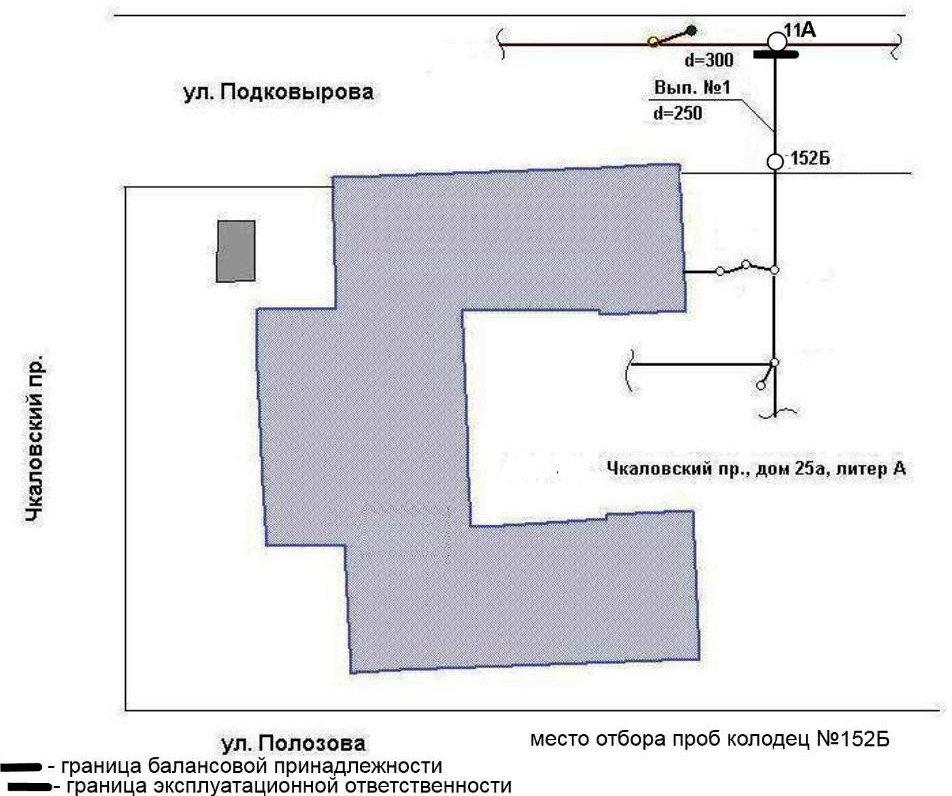 Приложение № 3(1) к договору водоотведенияот	г. № 07-146857-Б-ВОСОГЛАШЕНИЕоб осуществлении электронного документооборотаСанкт-Петербург	"     "	г.Государственное унитарное предприятие "Водоканал Санкт-Петербурга", именуемое в дальнейшем организацией водопроводно-канализационного хозяйства, в лице руководителя договорного блока филиала ГУП "Водоканал Санкт-Петербурга" "Единый расчетный центр" Киреевой Арины Николаевны, действующей на основании доверенности № 849-д от 08.12.2021, с одной стороны и Государственное автономное образовательное учреждение дополнительного профессионального образования "Ленинградский областной институт развития образования", именуемое в дальнейшем абонентом, в лице ректора Ковальчук Ольги Владимировны, действующей на основании Устава, с другой стороны, именуемые в дальнейшем сторонами, заключили настоящее соглашение о нижеследующем:Выставление организацией водопроводно-канализационного хозяйства расчетно-платежных документов (счет, счет-фактура, акт сдачи-приемки услуг) абоненту производится посредством электронного документооборота с использованием электронной подписи через оператора электронного документооборота общество с ограниченной ответственностью "Компания "Тензор" (ИНН 7605016030 / ОГРН 1027600787994).Датой выставления организацией водопроводно-канализационного хозяйства расчетно-платежных документов в электронном виде абоненту по телекоммуникационным каналам связи считается дата подтверждения оператором электронного документооборота выставления организацией водопроводно- канализационного хозяйства расчетно-платежных документов абоненту.Абонент обязан в течение 10 рабочих дней со дня выставления расчетно-платежных документов в электронном виде по телекоммуникационным каналам связи вернуть организации водопроводно- канализационного хозяйства акт сдачи-приемки услуг, подписанный электронной подписью абонента и подтвержденный оператором электронного документооборота.Акт сдачи-приемки услуг в электронном виде считается полученным организацией водопроводно- канализационного хозяйства, если организации водопроводно-канализационного хозяйства поступило подтверждение оператором электронного документооборота подписания акта сдачи-приемки услуг электронной подписью абонента.В случае если в течение 5 рабочих дней со дня выставления абоненту расчетно-платежных документов в электронном виде по телекоммуникационным каналам связи абонент письменно не заявит организации водопроводно-канализационного хозяйства о своих возражениях по содержанию указанных документов, в том числе по объему принятых сточных вод и сумме платежа, считается, что абонент согласен с представленным расчетом суммы платежа, а указанные в расчетно-платежных документах показания приборов учета являются согласованными абонентом.Для работы в системе обмена электронными документами абонент заключает соглашение с любым из операторов электронного документооборота на получение ключа электронной подписи.Стороны признают, что используемые сторонами электронные документы, подписанные электронной подписью уполномоченных представителей сторон, имеют равную юридическую силу с документами на бумажном носителе, подписанными уполномоченными представителями и заверенными оттисками печатей сторон (независимо от того, существуют такие документы на бумажных носителях или нет), только при соблюдении правил формирования и порядка передачи электронных документов, установленных настоящим договором.Приложение № 4 к договору водоотведенияот "	"	г. № 07-146857-Б-ВОС В Е Д Е Н И Яo нормативах по объему отводимых в централизованную систему водоотведения сточных вод, установленных для абонентаПримечание: На момент заключения настоящего договора норматив по объему отводимых в централизованную систему водоотведения сточных вод не установлен.Приложение № 5 к договору водоотведенияот "	"	г. № 07-146857-Б-ВОС В Е Д Е Н И Янормативах допустимых сбросов и требованиях к составу и свойствам сточных вод, установленных для абонентаВ целях обеспечения режима безаварийной работы централизованной системы водоотведения организации водопроводно-канализационного хозяйства устанавливаются нормативные показатели общих свойств сточных вод:при отведении сточных вод в централизованную общесплавную и бытовую систему водоотведения: реакция среды (pH) в пределах от 6,0 до 9,0, температура не более +40 C, соотношение ХПК:БПК5 не более 2,5 (применяется при условии превышения уровня ХПК 500 мг/куб.дм, для сбросов в общесплавную централизованную систему водоотведения применяется при условии превышения уровня ХПК 700 мг/куб.дц);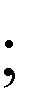 при отведении сточных вод в централизованную ливневую систему водоотведения: реакция среды (pH) в пределах от 6 до 9, температура не более +40 C.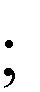 Отведению в централизованную систему водоотведения подлежат сточные воды, если содержание в них загрязняющих веществ не превышает следующих значений:<*> - Значения допустимых концентраций загрязняющих веществ устанавливаются в зависимости от водного объекта - приемника поверхностных и дренажных сточных вод.<**>	-	Требования,	установленные	для	сброса	в	централизованную	общесплавную	систему водоотведения.Примечание:Раздел 2. Нормативы состава сточных вод.Раздел 2.1. Перечень загрязняющих веществ и допустимые концентрации для выпусков абонента в централизованную общесплавную систему водоотведения или в централизованную бытовую систему водоотведения.Раздел 2.2. Перечень загрязняющих веществ и допустимые концентрации для выпусков абонента, сбрасывающих сточные воды в централизованную ливневую систему водоотведения в бассейны канализования дождевых выпусков г.Санкт-Петербурга.Раздел 2.3. Перечень загрязняющих веществ и допустимые концентрации для выпусков абонента, сбрасывающих сточные воды в централизованную ливневую систему водоотведения в бассейны канализования очистных сооружений поверхностного стока нежилой зоны "Пулково-3".Раздел 2.4. Перечень загрязняющих веществ и допустимые концентрации для выпусков абонента, сбрасывающих сточные воды в централизованную ливневую систему водоотведения в бассейны канализования очистных сооружений дождевых стоков г.Колпино.Раздел 2.5. Перечень загрязняющих веществ и допустимые концентрации для выпусков абонента, сбрасывающих сточные воды в централизованную ливневую систему водоотведения в бассейны канализования дождевых выпусков г.Колпино, г.Кронштадта, г.Сестрорецка, г.Зеленогорска, г.Пушкина, г.Павловска, г.Петродворца, г.Ломоносова, п.Понтонный, п.Металлострой, п.Саперный, п.Дюны- Солнечное, п.Стрельна.Раздел 3. Перечень загрязняющих веществ и допустимые концентрации загрязняющих веществ в сточных водах, допущенных к сбросу в централизованные общесплавные и бытовые системы водоотведения (превышение которых негативно воздействует на работу централизованной общесплавной и бытовой системы водоотведения).Раздел 3.1. Перечень загрязняющих веществ и допустимые концентрации загрязняющих веществ в сточных водах, допущенных к сбросу в централизованные ливневые системы водоотведения (превышение которых негативно воздействует на работу централизованной ливневой системы водоотведения).Раздел 4. Лимиты на сбросы загрязняющих веществ, иных веществ и микроорганизмов.В случае изменения нормативов допустимых сбросов и (или) лимитов на сбросы загрязняющих веществ, нормативов состава сточных вод, требований к составу и свойствам сточных вод, установленные нормативы допустимых сбросов и (или) лимиты на сбросы загрязняющих веществ, нормативы состава сточных вод, требования к составу и свойствам сточных вод применяются вне зависимости от оформления дополнительного соглашения к настоящему договору.Приложение № 6 к договору водоотведенияот "	"	г. № 07-146857-Б-ВОС В Е Д Е Н И Яo точках приема поверхностных сточных вод абонентаМестонахождение точек приема поверхностных сточных вод в местах присоединения к централизованным системам водоотведения:точка присоединения к колодцу № 11А (согласно схеме приложения №3).Точки приема поверхностных сточных вод отражаются на топографической карте земельного участка в масштабе 1:500 (со всеми наземными и подземными коммуникациями и сооружениями)Топографическая карта на момент заключения договора отсутствует.* Места присоединения к централизованным системам водоотведения указываются при условии, что отведение поверхностных сточных вод осуществляется с использованием централизованной системы водоотведения.Приложение № 7 к договору водоотведенияот "	"	г. № 07-146857-Б-ВОРАСЧЕТ ОБЪЕМОВ ПОВЕРХНОСТНОГО (ДОЖДЕВОГО, ТАЛОГО, ИНФИЛЬТРАЦИОННОГО) СТОКАИнститут (197136, Санкт-Петербург, Чкаловский пр., д. 25А, лит. А) В ЦЕНТРАЛИЗОВАННУЮ СИСТЕМУ ВОДООТВЕДЕНИЯТаблица 1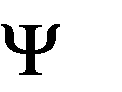 Расчет средневзвешенного коэффициента стока за теплый период года ( ср)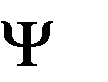 F = Fi = 0.26950	Fi     i = 0.1079                   0.1079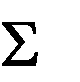 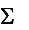 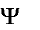 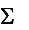 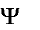 =	=0.26950= 0.400371Таблица 2Расчет объема дождевого и талого стока за год (W год)и определение константы для расчета фактического объема поверхностного стока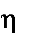 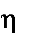 по официальным данным (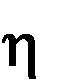 *	Ky - коэффициент, учитывающий уборку и частичный вывоз снегаKy = 0,5 - принимается для абонентов, предметом деятельности которых является уборка территорий, находящихся в собственности Санкт-ПетербургаKу = 0,8 - для прочих абонентов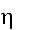 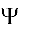 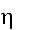 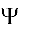 **	д = 10 F срт = 10 F т Kу***	Wд = 10 Hд F срWт = 10 Hт F т KуТаблица 3Расчет объема инфильтрационного стока за год (W год)Wи 10 Hинф F, где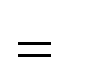 Hинф рассчитывается по Методическим указаниям по расчету объемов принятых (отведенных) поверхностных сточных вод, утвержденным приказом №639/пр Мин.строительства и жил.-ком. хоз-ва от 17.10.2014.Hинф определяется с учетом среднемесячных температур.Расчет объема инфильтрационного стока выполнен исходя из годового слоя атмосферных осадков по информации, получаемой от ФГБУ«Северо-Западное управление по гидрометеорологии и мониторингу окружающей среды», по среднемесячным данным за последние 3 года. Объем является ориентировочным. Расчет фактически отведенных инфильтрационных сточных вод производится ежемесячно в соответствии с Методическими указаниями по расчету объемов принятых (отведенных) поверхностных сточных вод, утвержденных приказом №639/пр Мин.строительства и жил.-ком. хоз-ва от 17.10.2014.УТВЕРЖДАЮ Ректор  ГАОУ ДПО «ЛОИРО»_______________О.В. Ковальчук  декабря  2022 года.Приложение к извещению № 65-22 от          декабря  2022 г.Приложение №1 Акт разграничения балансовой принадлежности и эксплуатационной ответственностиПриложение №2 Сведения о режиме приема сточных водПриложение №3 Сведения об узлах учета и приборах учета сточных вод и о местах отбора проб сточных водПриложение №3 (1) Соглашение об осуществлении электронного документооборотаПриложение №4 Сведения о нормативах по объему отводимых в централизованную систему водоотведения сточных вод, установленных для абонентаПриложение №5 Сведения о нормативах допустимых сбросов и требованиях к составу и свойствам сточных вод, установленных для абонентаПриложение №6 Сведения о точках приема поверхностных сточных вод абонентаПриложение №7 Расчет объемов поверхностного (дождевого, талого, инфильтрационного) стокаПодписи сторон:Подписи сторон:Подписи сторон:Организация водопроводно- канализационного хозяйстваОрганизация водопроводно- канализационного хозяйстваАбонентРуководитель договорного блока филиала ГУП "Водоканал Санкт-Петербурга" "Единыйрасчетный центр"Руководитель договорного блока филиала ГУП "Водоканал Санкт-Петербурга" "Единыйрасчетный центр"РекторПодписано электронно- цифровой подписьюА.Н. КирееваО.В. КовальчукПодписано электронно- цифровой подписьюМПМП"	"	20	г."	"	20	г.№ вып.Диам вып.Адрес выпуска№ кол. на точке присоед.№ контр. колодцаХарактеристика приемника сточных водХарактеристика приемника сточных водХарактеристика приемника сточных водХарактеристика приемника сточных водХарактеристики объекта, водоотведение которого осуществляется в канализационные сети объекта абонентаХарактеристики объекта, водоотведение которого осуществляется в канализационные сети объекта абонентаХарактеристики объекта, водоотведение которого осуществляется в канализационные сети объекта абонента№ вып.Диам вып.Адрес выпуска№ кол. на точке присоед.№ контр. колодцаВид кан. сетиДиам сетиВладелец сетиБассейнканализованияНаименование и адрес объекта№ вып. объектаДиаметр вып. объекта1250Санкт-Петербург, Подковырова ул.11А152БОбщесплавная300ВО СПбСЕВЕРНАЯ СТАНЦИЯ АЭРАЦИИОрганизация водопроводно-канализационного хозяйстваОрганизация водопроводно-канализационного хозяйстваАбонентРуководитель договорного блока филиала ГУП "Водоканал Санкт-Петербурга" "Единый расчетный центр"Руководитель договорного блока филиала ГУП "Водоканал Санкт-Петербурга" "Единый расчетный центр"РекторПодписано электронно-цифровой подписьюА.Н. КирееваО.В. КовальчукПодписано электронно-цифровой подписьюНаименование объектаМаксимальный расход сточных вод(часовой)Максимальный расход сточных вод(секундный)123Институт197136, Санкт-Петербург, Чкаловский пр., д. 25А, лит. А0.546 куб.м/час0.1517 л/секПодписи сторон:Подписи сторон:Подписи сторон:Организация водопроводно- канализационного хозяйстваОрганизация водопроводно- канализационного хозяйстваАбонентРуководитель договорного блока филиала ГУП "Водоканал Санкт-Петербурга" "Единыйрасчетный центр"Руководитель договорного блока филиала ГУП "Водоканал Санкт-Петербурга" "Единыйрасчетный центр"РекторПодписано электронно- цифровой подписьюА.Н. КирееваО.В. КовальчукПодписано электронно- цифровой подписьюМПМП"	"	20	г."	"	20	г.№ п/пПоказания приборов учета на началоподачи ресурса и дата их снятия (марка и заводской номер прибора учета)Дата опломбированияДата очередной поверки1234————№ п/пРасположение узла учетаДиаметр прибора учета, ммМаркаи заводской номер прибора учетаТехнический паспорт прилагается(кол-во листов)12345—————№ п/пРасположение места отбора пробХарактеристика места отбора пробЧастота отбора проб12341КОЛОДЕЦ КОНТРОЛЬНЫЙ №152Б(выпуск №1)ЛотокВ соответствии сзаконодательством РФПодписи сторон:Подписи сторон:Подписи сторон:Организация водопроводно- канализационного хозяйстваОрганизация водопроводно- канализационного хозяйстваАбонентРуководитель договорного блока филиала ГУП "Водоканал Санкт-Петербурга" "Единыйрасчетный центр"Руководитель договорного блока филиала ГУП "Водоканал Санкт-Петербурга" "Единыйрасчетный центр"РекторПодписано электронно- цифровой подписьюА.Н. КирееваО.В. КовальчукПодписано электронно- цифровой подписьюМПМП"	"	20	г."	"	20	г.Подписи сторон:Подписи сторон:Подписи сторон:Организация водопроводно- канализационного хозяйстваОрганизация водопроводно- канализационного хозяйстваАбонентРуководитель договорного блока филиала ГУП "Водоканал Санкт-Петербурга" "Единыйрасчетный центр"Руководитель договорного блока филиала ГУП "Водоканал Санкт-Петербурга" "Единыйрасчетный центр"РекторПодписано электронно- цифровой подписьюА.Н. КирееваО.В. КовальчукПодписано электронно- цифровой подписьюМПМП"	"	20	г."	"	20	г.МесяцСточные воды (куб.м)12январь—февраль—март—апрель—май—июнь—июль—август—сентябрь—октябрь—ноябрь—декабрь—Итого за год—Подписи сторон:Подписи сторон:Подписи сторон:Организация водопроводно- канализационного хозяйстваОрганизация водопроводно- канализационного хозяйстваАбонентРуководитель договорного блока филиала ГУП "Водоканал Санкт-Петербурга" "Единыйрасчетный центр"Руководитель договорного блока филиала ГУП "Водоканал Санкт-Петербурга" "Единыйрасчетный центр"РекторПодписано электронно- цифровой подписьюА.Н. КирееваО.В. КовальчукПодписано электронно- цифровой подписьюМПМП"	"	20	г."	"	20	г.Номер и наименование канализационных выпусковПереченьЗагрязняющих веществДопустимые концентрации загрязняющихвеществ (мг/дм3)1231. Нормативы допустимых сбросов загрязняющих веществ, иных веществ и микроорганизмов1. Нормативы допустимых сбросов загрязняющих веществ, иных веществ и микроорганизмов1. Нормативы допустимых сбросов загрязняющих веществ, иных веществ и микроорганизмовВыпуск №  — ——2. Нормативы состава сточных вод2. Нормативы состава сточных вод2. Нормативы состава сточных вод2.1. Выпуск №  1 Алюминий1,32.1. Выпуск №  1 Железо общее2,82.1. Выпуск №  1 Марганец0,452.1. Выпуск №  1 Медь0,162.1. Выпуск №  1 Нефтепродукты3,32.1. Выпуск №  1 Никель0,22.1. Выпуск №  1 Ртуть0,00022.1. Выпуск №  1 СПАВ (анионные)5,02.1. Выпуск №  1 Фенол0,0342.1. Выпуск №  1 Цинк0,382.2. Выпуск № — Взвешенные вещества5,25 <*> / 5,99 <*> / 7,01 <*>/ 7,51 <*> / 9,85 <*> / 10 <*>/ 10,15 <*> / 10,75 <*>2.2. Выпуск № — ХПК302.2. Выпуск № — БПК полное32.2. Выпуск № — Хлориды3002.2. Выпуск № — Сухой остаток10002.2. Выпуск № — Нефтепродукты0,052.2. Выпуск № — СПАВ (анионные)0,5 <*> / 0,1 <*>2.2. Выпуск № — Фенол0,0012.2. Выпуск № — Азот аммонийный0,4Фосфор фосфатов0,2Алюминий0,04Цинк0,01 <*> / 0,05 <*>Медь0,001 <*> / 0,005 <*>Ртуть0,00001 <*> / 0,0001 <*>2.3. Выпуск №  — Взвешенные вещества2342.3. Выпуск №  — ХПК1082.3. Выпуск №  — БПК полное202.3. Выпуск №  — Нефтепродукты0,52.4. Выпуск №  — Взвешенные вещества2102.4. Выпуск №  — ХПК812.4. Выпуск №  — БПК полное332.4. Выпуск №  — Нефтепродукты0,72.4. Выпуск №  — Азот аммонийный0,52.5. Выпуск №  — Взвешенные вещества5,25 <*> / 7,6 <*> / 8,1 <*> /9,15 <*> / 9,65 <*> / 10 <*> /10,14 <*> / 10,25 <*> / 10,75<*>2.5. Выпуск №  — ХПК302.5. Выпуск №  — БПК полное32.5. Выпуск №  — Хлориды3002.5. Выпуск №  — Сухой остаток10002.5. Выпуск №  — Нефтепродукты0,052.5. Выпуск №  — Азот аммонийный0,43. Требования к составу и свойствам сточных вод, установленные в целях предотвращения негативного воздействия на работу централизованных общесплавных и бытовых систем водоотведения3. Требования к составу и свойствам сточных вод, установленные в целях предотвращения негативного воздействия на работу централизованных общесплавных и бытовых систем водоотведения3. Требования к составу и свойствам сточных вод, установленные в целях предотвращения негативного воздействия на работу централизованных общесплавных и бытовых систем водоотведенияВыпуск № 1 Жиры (полное)50Выпуск № 1 Нефтепродукты (полное)10Выпуск № 1 Летучие органические соединения (ЛОС) (в том числе толуол, бензол, ацетон, метанол, бутанол,пропанол, их изомеры иалкилпроизводные по сумме ЛОС)20Выпуск № 1 Сульфиды (S-H2S+S2-)1,5Выпуск № 1 Хлор и хлорамины5,0Выпуск № 1 Взвешенные вещества300Выпуск № 1 БПК5500 <**>Выпуск № 1 ХПК700 <**>Выпуск № 1 Азот общий50Выпуск № 1 Фосфор общий12Выпуск № 1 СПАВ неионогенные10Выпуск № 1 СПАВ анионные10Выпуск № 1 Фенолы (сумма)5,0Выпуск № 1 Сульфаты1000Выпуск № 1 Хлориды1000Выпуск № 1 Алюминий5Выпуск № 1 Железо5Марганец1Медь1Цинк1,0Хром общий0,5Хром шестивалентный0,1Никель0,5Кадмий0,1Свинец0,25Мышьяк0,1Ртуть0,005Полихлорированные бифенилы (сумма ПХБ)0,0013.1. Требования к составу и свойствам сточных вод, установленные в целях предотвращения негативного воздействия на работу централизованных ливневых систем водоотведения3.1. Требования к составу и свойствам сточных вод, установленные в целях предотвращения негативного воздействия на работу централизованных ливневых систем водоотведения3.1. Требования к составу и свойствам сточных вод, установленные в целях предотвращения негативного воздействия на работу централизованных ливневых систем водоотведенияВыпуск №  — Взвешенные вещества300Выпуск №  — Сульфиды1,5Выпуск №  — Сульфаты500Выпуск №  — Хлориды1000Выпуск №  — БПК530Выпуск №  — Азот аммонийный2Выпуск №  — Нефтепродукты84. Лимиты на сбросы загрязняющих веществ, иных веществ и микроорганизмов4. Лимиты на сбросы загрязняющих веществ, иных веществ и микроорганизмов4. Лимиты на сбросы загрязняющих веществ, иных веществ и микроорганизмовВыпуск №  — ——Подписи сторон:Подписи сторон:Подписи сторон:Организация водопроводно- канализационного хозяйстваОрганизация водопроводно- канализационного хозяйстваАбонентРуководитель договорного блока филиала ГУП "Водоканал Санкт-Петербурга" "Единыйрасчетный центр"Руководитель договорного блока филиала ГУП "Водоканал Санкт-Петербурга" "Единыйрасчетный центр"РекторПодписано электронно- цифровой подписьюА.Н. КирееваО.В. КовальчукПодписано электронно- цифровой подписьюМПМП"	"	20	г."	"	20	г.Подписи сторон:Подписи сторон:Подписи сторон:Организация водопроводно- канализационного хозяйстваОрганизация водопроводно- канализационного хозяйстваАбонентРуководитель договорного блока филиала ГУП "Водоканал Санкт-Петербурга" "Единыйрасчетный центр"Руководитель договорного блока филиала ГУП "Водоканал Санкт-Петербурга" "Единыйрасчетный центр"РекторПодписано электронно- цифровой подписьюА.Н. КирееваО.В. КовальчукПодписано электронно- цифровой подписьюМПМП"	"	20	г."	"	20	г.№ п/пРодповерхностиПлощадь стока Fi , гаКоэффициент стокаiFi i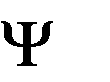 (гр.3 хгр.4)Примечание1234561Кровля0.114200.70.0799Свидетельство огосударственной регистрации права постоянного (бессрочного) пользования земельным участком серия 78- АА № 769651 от 16.03.2006.2Асфальтобетонные покрытия0.000000.70.0000Свидетельство огосударственной регистрации права постоянного (бессрочного) пользования земельным участком серия 78- АА № 769651 от 16.03.2006.3Брусчатые и булыжные мостовые0.000000.50.0000Свидетельство огосударственной регистрации права постоянного (бессрочного) пользования земельным участком серия 78- АА № 769651 от 16.03.2006.4Грунтовые покрытия0.124400.20.0249Свидетельство огосударственной регистрации права постоянного (бессрочного) пользования земельным участком серия 78- АА № 769651 от 16.03.2006.5Газоны0.030900.10.0031Свидетельство огосударственной регистрации права постоянного (бессрочного) пользования земельным участком серия 78- АА № 769651 от 16.03.2006.6Площадь, занятая древесно- кустарниковой растительностью0.000000.10.0000Свидетельство огосударственной регистрации права постоянного (бессрочного) пользования земельным участком серия 78- АА № 769651 от 16.03.2006.№ п/пВид стокаH,ммF,гасрK * y**W,*** м3/годW,м3/месW,м3/сут123456789101Дождевой (4-10 месяцы)4650.269500.40041.07900501.25841.7851.3702Талый (1-3, 11-12 месяцы)2920.269500,70.81.50920440.09936.6611.202ИтогоИтогоИтогоИтогоИтогоИтогоИтого941.35778.4462.572№ п/пВид стокаH,ммF,гаW,м3/месW,м3/сут1234561Инфильтрационный (1 месяц)57.173660.2695055.3331.7852Инфильтрационный (2 месяц)55.889660.2695060.1022.1473Инфильтрационный (3 месяц)57.173660.2695047.8541.5444Инфильтрационный (4 месяц)25.002340.2695015.3400.5115Инфильтрационный (5 месяц)82.069000.2695083.4742.6936Инфильтрационный (6 месяц)39.483000.26950--7Инфильтрационный (7 месяц)82.318660.26950--8Инфильтрационный (8 месяц)102.577340.2695038.5271.2439Инфильтрационный (9 месяц)48.685000.269507.3920.24610Инфильтрационный (10 месяц)84.423000.2695078.4852.53211Инфильтрационный (11 месяц)57.601660.269503.4900.11612Инфильтрационный (12 месяц)63.772000.2695060.4611.950Итого за годИтого за годИтого за годИтого за годИтого за год450.458Подписи сторон:Подписи сторон:Подписи сторон:Организация водопроводно- канализационного хозяйстваОрганизация водопроводно- канализационного хозяйстваАбонентРуководитель договорного блока филиала ГУП "Водоканал Санкт-Петербурга" "Единыйрасчетный центр"Руководитель договорного блока филиала ГУП "Водоканал Санкт-Петербурга" "Единыйрасчетный центр"РекторПодписано электронно- цифровой подписьюА.Н. КирееваО.В. КовальчукПодписано электронно- цифровой подписьюМПМП"	"	20	г."	"	20	г.